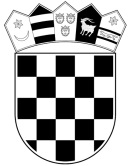           REPUBLIKA HRVATSKA      MINISTARSTVO PRAVOSUĐA                        I UPRAVE  UPRAVA ZA ZATVORSKI SUSTAV                       I PROBACIJU                  Kaznionica u  PožegiKLASA: 112-03/24-01/11URBROJ: 514-10-05-04-01/1-24-04Požega, 28. veljače 2024.OPIS POSLOVA, PODACI O PLAĆI RADNOG MJESTA I NAČINU TESTIRANJA Opis poslova radnog mjesta viši stručni referent – kontrolor u računovodstvu - obavlja manje složene analitičke poslove i izradu odgovarajuće dokumentacije, sudjeluje u izradi godišnjeg i periodičnih obračuna,-vodi brigu o urednosti i ažurnosti knjigovodstvenog poslovanja, kontrolira blagajnički dnevnik, račune i priloge koji se odnose na isplatu putem blagajne, obavlja kontrolu ispravnosti i zakonitosti knjigovodstvenih isprava te ispravnost obračuna plaće za Kaznionicu i Odgojni zavod u Požegi-obavlja i druge poslove po nalogu nadređenih.II. PODACI O PLAĆI RADNOG MJESTAPlaću radnog mjesta viši stručni referent – kontrolor u računovodstvu čini umnožak koeficijenta složenosti poslova radnog mjesta i osnovice za izračun plaće, uvećan za 0,5% za svaku navršenu godinu radnog staža propisano Uredbom o nazivima radnih mjesta i koeficijentima složenosti poslova u državnoj službi („Narodne novine“, broj: 37/01, 38/01, 71/01, 89/01, 112/01, 7/02, 17/03, 197/03, 21/04, 25/04, 66/05, 92/05, 131/05, 140/05, 11/07, 47/07, 109/07, 58/08, 32/09, 140/09, 21/10, 38/10, 77/10, 113/10, 22/11, 142/11, 31/12, 49/12, 60/12,  65/12, 78/12, 82/12, 100/12, 124/12, 140/12, 16/13, 25/13, 52/13, 96/13, 126/13, 2/14, 94/14, 140/14, 151/14, 76/15, 100/15, 71/18, 15/19, 73/19, 63/21,13/22, 139/22, 26/23, 87/23). Osnovica za izračun plaće za državne službenike i namještenike utvrđena je Kolektivnim ugovorom za državne službenike i namještenike (Narodne novine, br. 56/2022) i Dodatkom III istog Kolektivnog ugovora („Narodne novine“ br. 128/23), te iznosi 947,18 eura bruto.Koeficijent složenosti poslova radnog mjesta viši stručni referent – kontrolor u računovodstvu je 0,970.Način testiranja:-razgovor (intervju) s Komisijom za one kandidate/kinje koji/e ispunjavaju formalne uvjete te čija je prijava potpuna i pravovremena. Vrijeme i mjesto održavanja razgovora (intervjua) bit će objavljeno na web stranici Ministarstva pravosuđa i uprave najmanje pet dana prije održavanja istog.                                                                                                                      Kaznionica u Požegi